Berufliche Erfahrungen Aus-/WeiterbildungenInteressen & Hobbys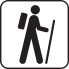 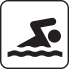 Geschäftsführer – Mustermann AG, BüronTel.: 041 921 60 70 l E-Mail: peter.muster@mustermann.ch Lehrlingsausbildner – Muster Beispiel AG, SurseeTel.: 041 921 50 55 l E-Mail: manuel.m@musterbeispiel-ag.ch06.2005 - heuteMustermann Schreinerei GmbH, SurseeSachbearbeiter AVORCAD-Planung, Offertwesen, Kalkulation11.2003 - 05.2005Mustermann AG, Büron07.2004 – 05.2005 Leiter WerkstattFühren des Teams von 5 Mitarbeitenden, Überwachung der Aufträge, Terminplanung11.2003 – 06.2004 SchreinerInnenausbau und Möbel, Lehrlingsbetreuung09.2001 - 02.2002English Language School, HawaiiCambridge Certificate in Advances English08.1996 - 08.2000Muster Beispiel AG, Sursee4-jährige Lehre als Schreiner EFZ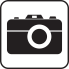 schwimmen	wandern	fotografieren